(Please fill in all entries in English or Italian / si prega di compilare ogni campo in italiano oppure in inglese)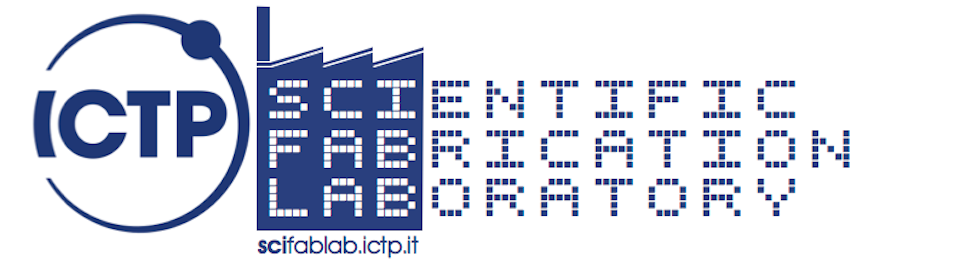 1) Title of the Project / Titolo del Progetto:______________________________________________________________2) Personal data / Informazioni personali:Name and surname / Nome e cognome: ___________________________________________Birth date and place / Luogo e data di nascita: _______________________________________Full address / Indirizzo completo: __________________________________________________e-mail and phone number / e-mail e numero telefonico: _________________________________Number of attached ID card / numero documento identità allegato: ________________________3) Description and Objectives / Descrizione ed Obiettivi:What are the questions you want to answer? What do you want to learn? What do you want to find out or demonstrate? How do you plan to improve or benefit the society with your project? Why is your project important?________________________________________________________________________________________________________________________________________________________________________________________________________________________________________________________________________4) Duration / Durata:How many working days/months do you think it will take to reach the proposed intermediate/final goals for your project?__________________________________________________________________5) Resources / Risorse:Indicate briefly what facilities (tools, machines) from ICTP SciFabLab would you need for your Project (see updated list of tools available at http://scifablab.ictp.it). Note that ICTP SciFabLab does not give any financial support for projects and it may only offer a limited amount of consumable materials.____________________________________________________________________________________________________________________________________6) Safety / Sicurezza:List the key safety issues involved in running the project and how those can be managed.____________________________________________________________________________________________________________________________________7) Please attach a digital (scanned) copy of a valid ID card of the applicant / Si prega di allegare una copia digitale (scansione) di una documento di identità del richiedente in corso di validità.Rules and Acceptance / Regolamento e accettazioneThe primary purpose of the ICTP SciFabLab is to support scientific research, education and sustainable development by using modern computer-controlled tools available in the workshop structure. Other original guest projects are also welcome as long as they are meant to benefit a larger community and the designs and processes developed within the ICTP SciFabLab are made available for other individuals to use and learn from. Accepted projects should agree to follow these basic rules:to actively share their expertise and skills with others members of the ICTP Scientific FabLab and/or beyond; to publish openly their results in the literature, on-line or exhibit them in Maker events. The authors of any prototype, model or code that may result in a future production at large scales will retain their full ownership; however it is highly recommended to release prototypes, models, and/or codes developed within the ICTP Scientific FabLab as open source.By submitting this form the applicant agrees that he/she:Con l’invio di questa domanda il richiedente dichiara che egli/ella:ha letto, compreso e accettato tutte le regole sopra elencate / had read, understood and accepted all the above specified rules;accetta di rispettare tutte le regole per l’accesso al fablab e l’uso delle attrezzature, come specificate sul sito web http://scifablab.ictp.it / agrees to respect all rules regarding the access to the fablab and the usage of the facilities, as specified on the website http://scifablab.ictp.it;solleva lo SciFabLab ICTP e i suoi amministratori da ogni danneggiamento che egli/ella può causare a persone o cose dentro o fuori il campus ICTP / raises the ICTP SciFabLab Administrators from any damage he/she may cause to persons or property inside or outside the ICTP Campus;accetta che le informazioni relative al progetto stesso possano essere rese pubbliche / agrees that the information related to the Project itself can be made public;accetta che i suoi dati personali possano essere usati dallo Scifablab ICTP e dall’amministrazione ICTP per gli scopi dell’istituzione / agrees that his/her personal information can be used by the ICTP SciFabLab and the ICTP Administration for the purposes of the institution;acconsente che i propri dati di contatto siano condivisi con le autorità pubbliche nazionali e locali per fini di sicurezza, emergenza e salute pubblica / consents to share his/her contact information with the national and local Public Authorities for safety, emergency and sanitary purposes;autorizza il trattamento dei suoi dati personali ai sensi dell’art. 13 Dlgs 196 del 30 giugno 2003 e dell’art. 13 GDPR (Regolamento UE 2016/679) ai fini di questa domanda / authorizes the use of his/her personal data following the provisions of Article 13 Dlgs 196 of 30 June 2003 and Article 13 of GDPR (European Union Rule 2016/679) for the purposes of this application.